Аннотация к рабочей программе по обществознанию 10-11 класс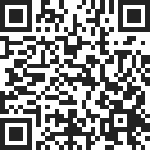 Рабочая программа составлена на основе Примерной государственной программы по обществознанию  для общеобразовательных школ «Программы общеобразовательных учреждений. Обществознание.10-11 классы./ авт.- сост. С.В. Агафонов  – М.:Русское слово, 2012.Данная рабочая программа разработана на основе:БУП -2004, утвержденного приказом Минобразования РФ № 1312 от 09. 03. 2004 г.:- Федерального компонента государственного образовательного стандарта, утвержденного Приказом Минобразования РФ от 05. 03. 2004 года № 1089;- Федеральной примерной программы среднего (полного) общего образования по обществознанию, созданной на основе федерального компонента государственного образовательного стандарта;Федерального перечня учебников, рекомендованных (допущенных) к использованию в образовательном процессе в образовательных учреждениях, реализующих программы среднего (полного) общего образования и имеющих государственную аккредитацию на 2019-2020 учебный год.Требования к оснащению образовательного процесса в соответствии с содержательным  наполнением учебных предметов федерального компонента государственного образовательного стандарта;-Кравченко А.И. Программа курса «Обществознание»для 10-11 классов общеобразовательных учреждений.. -М.: Русское слово.2013; - Развёрнутого тематического планирования по программе А.И.Кравченко: «Рабочие программы по обществознанию, экономике, праву»,10 -11 классы /Т.А.Корнева- М:«Глобус»,2013.Изучение обществознания (включая экономику и право) в основной школе направлено на достижение следующих целей и задач:развитию личности в период  ранней юности, ее духовно - нравственной, политической и право-рой купьтуры, экономического образа мышления, социального поведения, основанного на уважении закона и правопорядка, слособности к самоопределению и самореализации; интереса к изучению со-циальных и гуманитарных дисциплин;воспитанию общероссийской  идентичиостм, гражданской ответственности, правового самосознания, толерантности, уважения к социальным нормам, приверженности к гуманистическим и демокра-тическим ценностям, закрепленным в Конституция РФ;освоению системы знаний об экономической и иных видах деятельности людей, об обществе, его сферах. правовом регулировании общественных отношений, необходимых для взаимодействия с социальной средой и выполнения социальных ролей человека и гражданина, для последующего изучения социально-экономических и гуманитарных дисциплин в учреҗдениях системы среднего и высшего профессионального образования и самообразования;овладению умениями получать и критически осмысливать социальную информацию, анализи-ровать, систематизировать полученные данные; осваивать способы познавательной, коммуникативной, практической деятельности, необходимые для участия в җизни гражданского общества и государства;формированию опыта применения полученных знаний и умений для решения типичных задач в области социальных отношений, гражданской и общественной деятельности; в межличностных отношениях, отношениях между людьми разных национальностей и вероисповедании; в семейно-бытовой сфере, для соотнесения своих действий и действий других людей с нормами поведения, установлен-ными законом; содействия правовыми способами и средстзами защите правопорядка в обществе.    Календарно-тематический план ориентирован на использование учебников:Учебник. А.И.Кравченко,  «Обществознание» 10 класс. М.: Русское слово. Учебник. А.И.Кравченко,  «Обществознание» 11 класс. М.: Русское слово. Задачник по обществознанию для 10-11 класса, Кравченко А. И.: учебное пособие - Русское слово. Хрестоматия по обществознанию для 10-11 класса, Кравченко А. И: учебное пособие -М. Русское слово.2013	дополнительных пособий для учителя: Книга для преподавателей. Обществознание. Поурочные планы по учебнику А.И. Кравченко 10 класс. Н.С.Кочетков, Волгоград :«Учитель»,2013 ;   Рабочая профамма конкретизирует содержание предметных тем образовательного стандарта, дает распределение учебных часов по разделам и темам  курса, Она рассчитана на 68 учебных часов из расчета 2 учебных часа в неделю.Рабочая программа  предусматривает следующие формы промежуточной и итоговой аттестации: контрольные работы, тестирование, обобщающие уроки. 